新 书 推 荐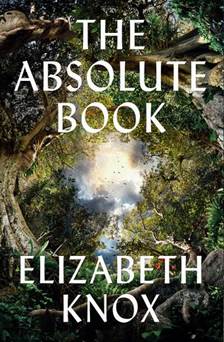 中文书名：《绝对之书》英文书名：THE ABSOLUTE BOOK作    者：Elizabeth Knox出 版 社：Victoria University Press代理公司：Trident/ANA/Susan Xia页    数：656页出版时间：2019年1月代理地区：中国大陆、台湾审读资料：电子稿类    型：奇幻小说内容简介：每隔一段时间，你会遇到一本令你大吃一惊的书，伊丽莎白·诺克斯（Elizabeth Knox）的《绝对之书》就是这样一本书。这本书延续了《英伦魔法师》（Jonathan Strange and Mr. Norrell）和《着魔》（Possession）的传统，是一部无与伦比的文学幻想惊悚小说，书中跨越整个世界的谜题无疑将吸引读者，而其中对从《简爱》（Jane Eyre）到但丁（Dante），再到丹·布朗（Dan Brown）的致敬也绝不会以牺牲读者的阅读体验为代价。本书去年在新西兰由维多利亚大学出版社出版，一经出版，立即获得了热烈的好评，很快在热爱烧脑、快节奏的史诗奇幻读者当中掀起一股热潮，这本书无疑将成为获奖作者诺克斯的突破之作。本书在美国的授权经历了一场五家出版社的激烈竞价，最终由Viking出版社获得。在英国，本书的版权则由Michael Joseph以六位数的价格先发制人地取得。塔琳·科尼克（Taryn Cornick）相信过去已经过去，她的姐姐已经死了——死于暴力和她自己构想拙劣的复仇。她决心选择一条专业的道路，度过自己的一生，她写了一本书，介绍一切威胁图书馆的东西——昆虫、潮湿、光、火、粗心大意和漠不关心。这本书大获成功。但是，成功给她带来的不光是好处。有人对在王子门庄园——她祖父母的宅邸——的图书馆发生的火灾，以及一个被称为“火炉”的古老卷轴盒提出了质疑。一个名叫雅各布·伯杰（Jacob Berger）的警察想要询问她一些有关一起悬案的问题。她还接到了不少恐吓电话。一个神秘的年轻男子出现在塔琳面前，他说他叫希弗（Shift），随之而来的则是来自过去的阴影。塔琳、雅各布和希弗，他们三个人都被卷入了源自过去的事件当中，清算的时刻即将来临。《绝对之书》（The Absolute Book）是一部基调亲密的史诗奇幻小说，在这本书中，隐藏的宝藏终将被人找到；人们认为自己已经摆脱了的邪恶东西，终将再次嗅到他们的气味，并且尾随着追赶上来。这本书所描绘的美丽世界建立在盗窃和背叛之上，死去的姐妹则会化作一种活生生的力量。这本书也是一部关于旅行和返回的书，读者会跟随书中的人物前往伦敦、诺福克和怀伊山谷，前往新西兰的奥克兰，仙宫的苹果岛和夏日大道，地狱之门，沉默坟场，还有炼狱里的医院和火车站。作者简介：伊丽莎白·诺克斯（Elizabeth Knox）是一位屡获殊荣的新西兰作家，已经出版社了十多本书。她的小说《酒鬼的幸运》（The Vintner’s Luck）荣获蒙大拿新西兰图书奖（Montana New Zealand Book Awards）小说道兹勋章（Deutz Medal for fiction）和塔斯马尼亚太平洋地区奖（Tasmania Pacific Region Prize），她的《日光》（Daylight）则入围了英联邦作家奖（Commonwealth Writers Prize）南太平洋和东南亚地区最佳图书奖的决选名单。她的YA奇幻小说系列“幻梦猎人”（Dreamhunter Duet）也获得了同样的奖项，《幻梦猎人》（Dreamhunter）获得了蒙大拿新西兰图书奖的提名，并入选“美国图书馆协会最佳图书”书单，《梦震》（Dreamquake）则被评选为迈克尔·L.普林茨奖（Michael L. Printz Award）荣誉图书。伊丽莎白是新西兰荣誉勋章（ONZM）获得者，是新西兰艺术基金会奖得主，还在2019年获得了首相小说奖（Prime Minister’s Award of Fiction）。她在维多利亚大学（Victoria University）教世界建筑，目前与丈夫和儿子一起生活在新西兰的惠灵顿。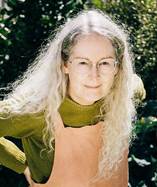 这本书介于商业小说与文学小说之间，它会对世界各地的读者产生巨大的影响。一旦你开始阅读，这本书就会吸引你持续读下去，尤其当外面的世界令人想要逃部的时候，这个充满想象力的奇幻世界就变得更有吸引力了。媒体评价：“阅读新西兰作家伊丽莎白·诺克斯的现代奇幻小说《绝对之书》的阅读体验令我想起了我在阅读《英伦魔法师》（Jonathan Strange and Mr. Norrell）、《黑暗的左手》（The Left Hand of Darkness）、“黑暗物质三部曲”（His Dark Materials），或其他小说类型的《生命不息》（Life After Life）和《地下铁路》（The Underground Railroad）时的感受。我觉得，这本书无论从烧脑程度、想象力或道德水平来说，都令我眼花缭乱、自愧弗如。这本书既激动人心，又惊世骇俗。”----《石板杂志》（Slate）谢谢您的阅读！请将反馈信息发至：夏蕊（Susan Xia）安德鲁·纳伯格联合国际有限公司北京代表处北京市海淀区中关村大街甲59号中国人民大学文化大厦1705室邮编：100872电话：010-82504406传真：010-82504200Email：susan@nurnberg.com.cn 网址：http://www.nurnberg.com.cn
微博：http://weibo.com/nurnberg豆瓣小站：http://site.douban.com/110577/